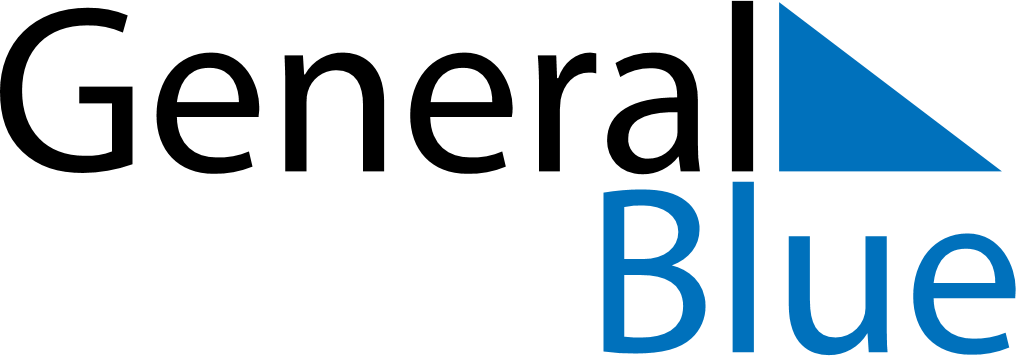 February 2026February 2026February 2026February 2026AngolaAngolaAngolaMondayTuesdayWednesdayThursdayFridaySaturdaySaturdaySunday123456778Liberation Day9101112131414151617181920212122Shrove Tuesday23242526272828